12/03/2024https://bionexo.bionexo.com/jsp/comprar/c_rpdc_2_impressao.jsp?id=337595551RESULTADO – TOMADA DE PREÇON° 202463TP45ERGO Instituto de Gestão e Humanização – IGH, entidade de direito privado e sem finslucrativos, classificado como Organização Social, vem tornar público o resultado daTomada de Preços, com a finalidade de adquirir bens, insumos e serviços para oERG GO Instituto de Gestão e Humanização, com endereço à Av. Perimetral,Qd. 37 lt. 64 Nº 1650 – St. Coimbra, Goiânia – GO, CEP: 74.530-026.Cidade para recebimento:ID :GOIÂNIA337595551FaturamentoMínimoValidade daPropostaCondições dePagamentoFornecedorPrazo de EntregaFreteAlexandre Bento De Sousa MeR 26B S/N , APARECIDA DEGOIÂNIA - GO1dias apósR$ 0,0015/03/202430 ddlCIFconfirmaçãoAlexandre Bento De Sousa - (62)3248-6344OBSERVAÇÕES:PreçoProg.Unitario Valor Total doDescrição do ProdutoCódigoFabricanteEmbalagemQuantidadeExcluirEntrega do Ítem -R$Ítem - R$PAPEL TOALHABRANCO 22X20 CMPCT COM 250FOLHAS - PAPELTOALHA BRANCOPAPELTOALHAINTERFOLHA22X20 CM PCT C/ 250100%R$R$INTERFOLHA 100% 44035CELULOSE VIRGEMALTA ABSORÇÃO ERESISTENCIA APACOTE 200CELULOSE -LUXUS -LUXUS2,6300 526,0000PAPEISUMIDADE NAMEDIDA 21X18,5 CMDUAS DOBRASR$26,0000Total5R$26,0000Total Geral: R$5LUCAS AUGUSTOVITORINOAssinado de forma digital porLUCAS AUGUSTO VITORINODados: 2024.03.12 09:25:25 -03'00'https://bionexo.bionexo.com/jsp/comprar/c_rpdc_2_impressao.jsp?id=3375955511/1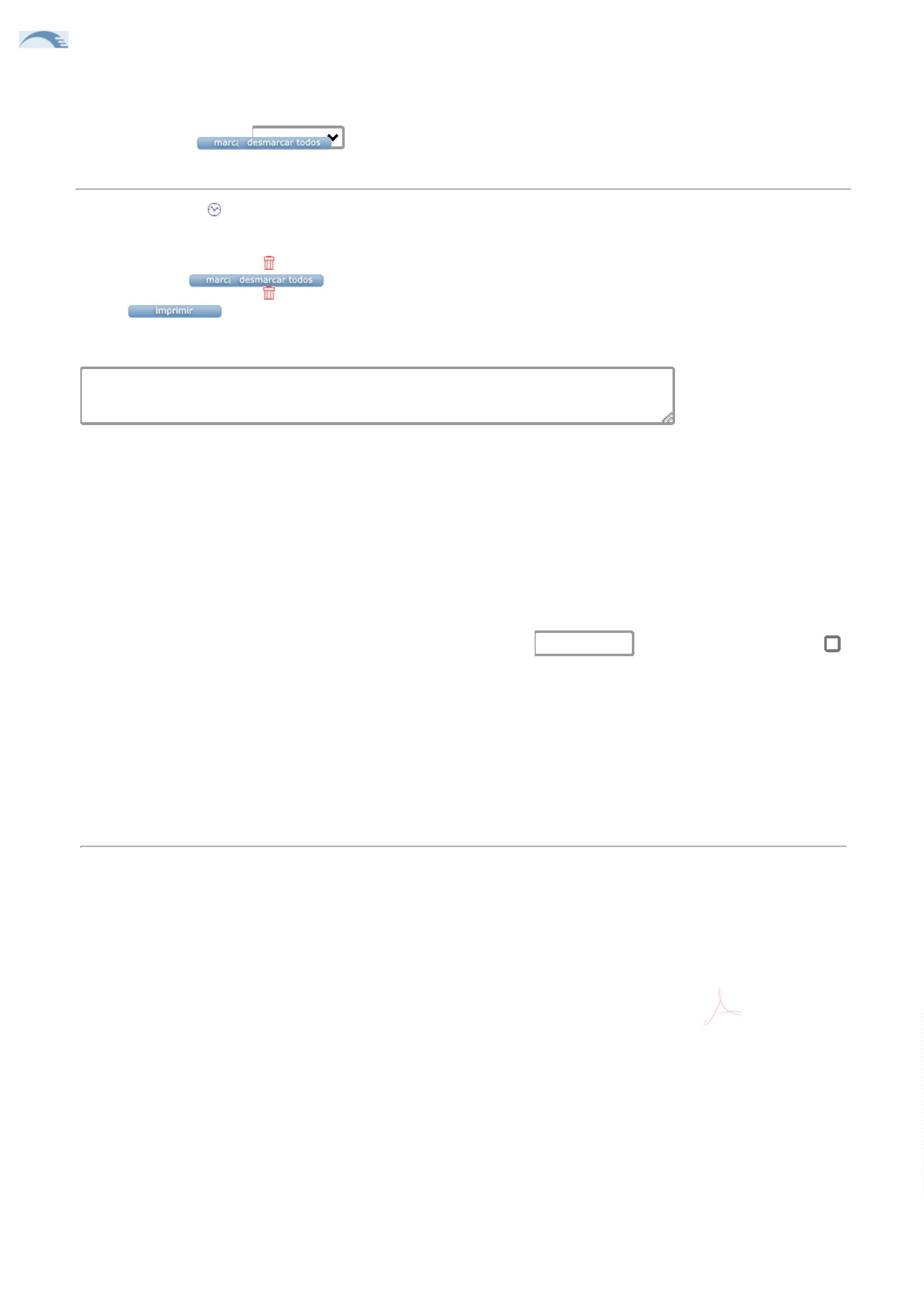 